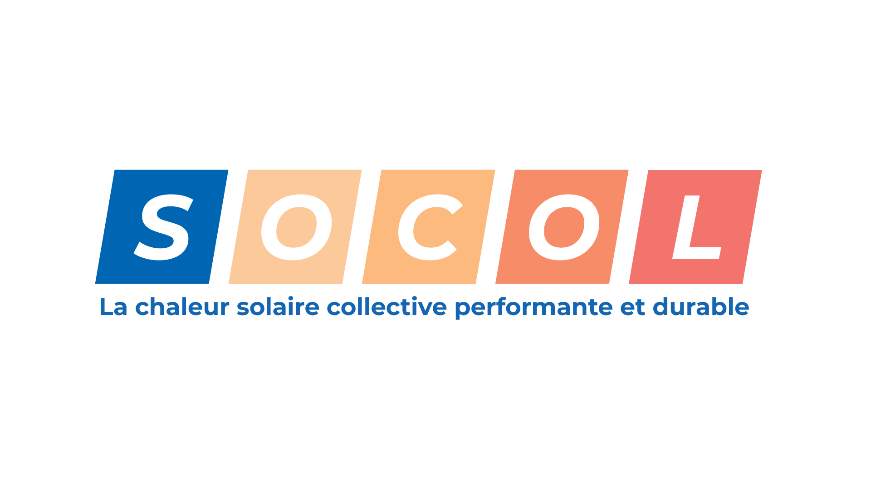 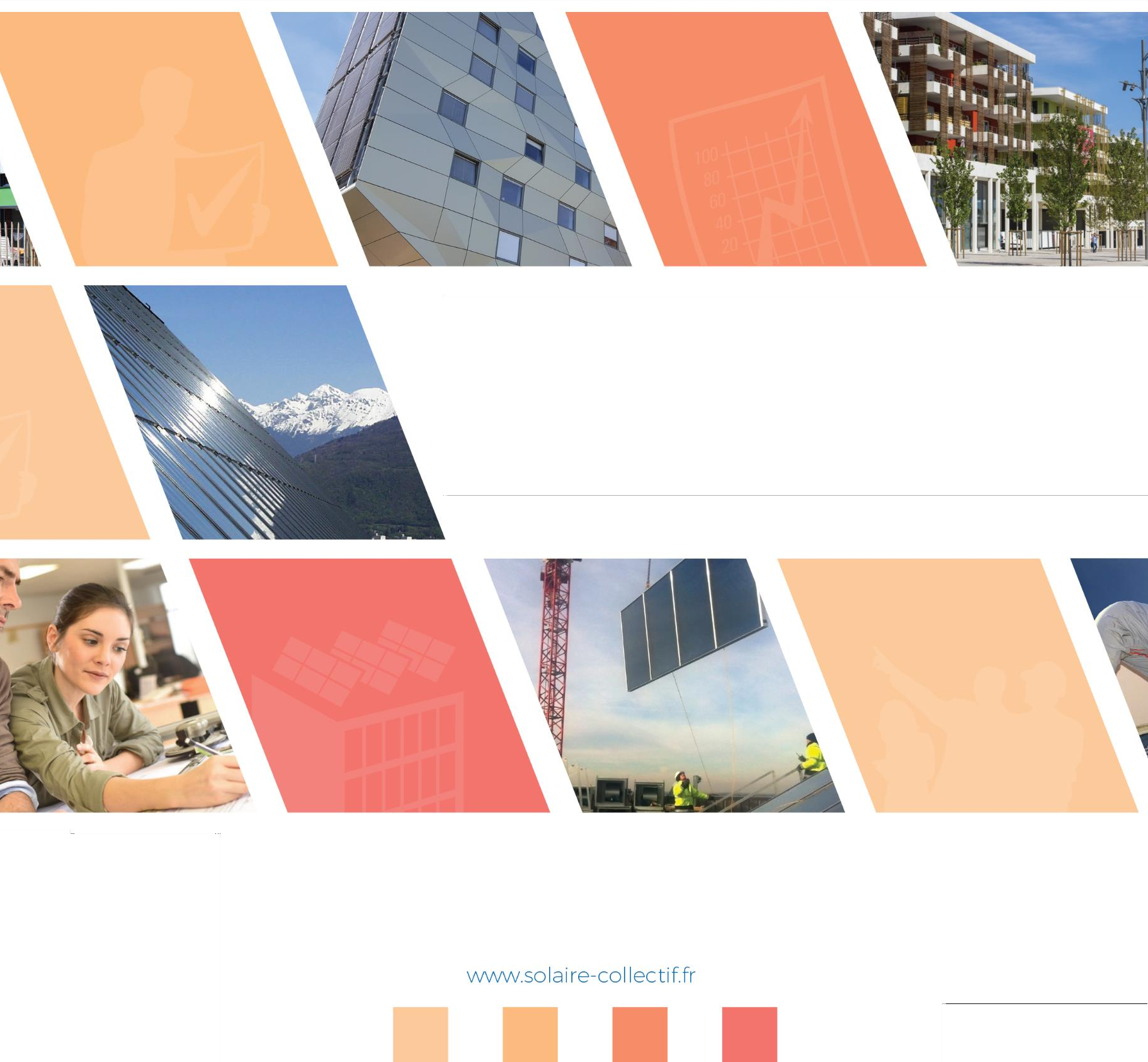 Livret technique pourla mise en service statique et dynamiqueInstallations solaires centralisées pour la productiond’Eau Chaude Sanitaire en collectif et tertiaireSommaireMise en service dynamique :Une étape essentielle à formaliser et à documenterLa mise en service dynamique représente une étape essentielle dans la vie de l’ouvrage. Elle doit permettre de tracer l’engagement des professionnels (maître d’œuvre et installateur) et les caractéristiques des matériels, de formaliser le contrôle de bon fonctionnement et d’intégrer l’exploitant avant sa prise en charge de l’installation.Durant la mise en service dynamique de l'installation, l'ensemble des acteurs devra être présent pour vérifier la conformité de l'installation vis-à-vis du cahier des charges, ainsi que son bon fonctionnement. L'exploitant désigné pour assurer la maintenance devra ainsi disposer de tous les éléments nécessaires à une prise en charge immédiate de l'installation solaire. La mise en place d'un suivi se fera simultanément au démarrage de l’exploitation.À cette fin, SOCOL recommande de formaliser et documenter la mise en service dynamique. Le maître d'ouvrage devra constituer un carnet de bord de l’installation, contenant :le procès-verbal de réception (statique), qui marque le début de la garantie de parfait achèvement, avec une réserve concernant l’atteinte des performances optimales qui pourra être levée avec la mise en service dynamique, et d’autres réserves le cas échéant. Si à la réception de l’installation, il est estimé que la mise en service dynamique ne pourra être effective avant la fin de la garantie de parfait achèvement, il est possible d’envisager une procédure technique temporaire (remplissage / vidange du primaire) pour vérifier que l’installation fonctionne, sans pouvoir préjuger des performances réelles.les éléments relatifs à la mise en service dynamique :les éléments de l'étude technique (ratios de dimensionnement, schéma de principe, rappel des principaux éléments de réglage, points de mesure, calcul de la performance théorique…).la liste des points de contrôle et de mesure à la mise en service dynamiqueles données de performance réelle : énergie solaire utile comparée à une performance calculée en fonction des paramètres d’ensoleillement et de soutirageles travaux mis en œuvre pour atteindre la performance nominale le cas échéant.les documents techniques (notices d’installation et d'entretien) des fabricants, a minima pour les capteurs, le(s) ballon(s) solaire(s) et la régulation.les éléments contractuels relatifs au suivi de performance dans le temps, à la garantie de bon fonctionnement ou de résultat solaire le cas échéant, ainsi qu’à l'exploitation.La mise en service dynamique marque le début de l'exploitation et du suivi de l'installation.Le présent livret propose un guide pour la mise en place de la convention de mise en service dynamique, comprenant un recueil des documents obligatoires (étude, schémas...), une liste des points de contrôle ainsi qu'une fiche d'orientation pour le relevé de mesure des performances.Documents type à télécharger gratuitement, à disposition du maître d’ouvrage sur le site SOCOLLe maître d’ouvrage souhaitant mettre en place une procédure de mise en service dynamique pour son installation de chaleur solaire collective peut télécharger en libre accès les documents juridiques lui permettant d’engager les acteurs du projet :la clause type, à inclure dans ses documents de marchéla charte de mise en service dynamique, à faire signer par tous les acteurs (bureau d’étude, installateur, suiveur…).Retrouvez tous les documents nécessaires sur https://www.solaire-collectif.fr/A.	Documents obligatoiresEtude de faisabilitéMesures ou ratios utilisésAnnexer l'étude de faisabilité réalisée ou a minima spécifier les éléments de dimensionnement (relevés de mesures ou ratios de dimensionnement SOCOL – données météo, relevé de masque...).Performances théoriquesPréciser les performances théoriques attendues :taux de couverture solaireSolaire Utile = Besoin ECS – (Appoint utile - PStapp - Bouclage) PStapp = pertes de stockage « dues à l’appoint »Taux de couverture = Solaire utile / Besoin ECSproductivité de l'installation, en énergie utile et/ou en énergie finale économisée (le préciser)Attention : il faudra veiller à préciser si les pertes de distribution (bouclage) sont incluses dans l'étude. Si c'est le cas, détailler comment ces pertes ont été estimées afin de s'assurer que la valeur soit réaliste.Schéma de principeInclure le schéma de principe utilisé pour l'étude. Se référer à la schémathèque SOCOL si nécessaire.Schéma d'exécution détailléJoindre le schéma d'exécution utilisé pour l'installation.Valeurs d'équilibrageJoindre le rapport de réglage précisant la position des vannes d’équilibrages et leur débit.Documentation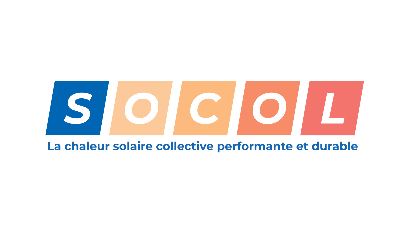 Vérification du matériel (étape statique)Cette étape « statique » consiste à vérifier que les équipements posés sont conformes au dossier d’exécution validé par visa et peuvent être mis en marche. Il est recommandé aux professionnels de prendre connaissance de ces points de contrôle avant la réalisation de l’installation.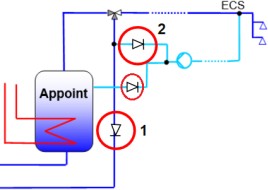 Mise en service dynamiqueLa mise en service dynamique consiste à mettre en marche, mesurer et régler les paramètres de l’installation : débits, pressions conformément aux spécifications et aux calculs ; puis à faire fonctionner l’installation pendant une durée suffisante pour établir des bilans énergétiques conformes aux valeurs théoriques correspondant aux puisages effectués et à l’ensoleillement disponibleLa collecte de tous les résultats de mesure sur des bordereaux constitue un document précieux pour l’exploitation future de l’installation :il atteste que l’installation fonctionne conformément aux valeurs prescrites ;il constitue une mémoire de tous les réglages effectués ;il améliore la qualité d’exploitation car il sera possible de détecter les dérives concernant les paramètres essentiels de l’installation.La mise en service dynamique se décompose donc en deux étapes : la mise au point et le comptage énergétique comparé à la théorie.La mise au pointLe comptage énergétiqueCette étape permet de s’assurer, sur une durée suffisante, que l’installation est transmise au MO et son éventuel exploitant avec une performance initiale proche de la valeur théorique prévisible dans les conditions d’usage de cette période.Un ratio supérieur à environ 0,8 entre valeur mesurée et valeur calculée est tout à fait satisfaisant, compte tenu des incertitudes de mesure et de calcul.L’obtention de ce ratio sur un mois est un bon gage de qualité de l’installation et peut suffire à une bonne transmission entre chantier et exploitation, à condition que celle-ci se mette effectivement en place et qu’une surveillance accrue soit effectuée les premiers mois.L’idéal est que cette phase de la réception dynamique se déroule sur une période de 6 mois avec des relevés et calculs mensuels, afin que l’installation subisse des situations suffisamment variées en termes d’irradiation, de soutirages, etc.Pour le dispositif de comptage en fonction du schéma de principe retenu, se référer au cahier des charges de suivi SOCOL.Pour chaque mois de mesure, il conviendra de relever, au minimum :Energie solaire utile mesurée (directement ou par calcul avec la mesure de plusieurs compteursd’énergie selon le schéma hydraulique)Volume d’ECS passé par le solaireEnsoleillement reçu par les capteurs (en kWh/m²) : soit mesuré sur site, soit obtenu auprès d’un organisme compétentPuis de calculerL’énergie solaire utile théorique (avec les données précédentes)Le ratio entre les valeurs mesurées et théoriques de cette énergie solaire utileSi le ratio est insuffisant sur une période, il conviendra bien entendu de tout mettre en œuvre pour corriger le fonctionnement de l’installation.Documentation et informationLa date de réception fixe le transfert de propriété de l’installation et donc le début de tous les effets juridiques et financiers. La réception de l’installation fait l’objet d’un procès-verbal de réception dûment signé par l’installateur et le maître d’ouvrage. Une attention particulière doit être portée sur la qualité des informations et des documents transmis.La documentation est la preuve du bon commissionnement de l’installation. Elle doit être complète et simple d’utilisation. Les originaux seront conservés par le maitre d’ouvrage tandis que des copies seront fournies à l’entreprise en charge de l’exploitation.La mise en marche des installations solaires avec capteurs remplis en permanence est impérativement subordonnée à leur utilisation. Aucune mise en service ne doit être réalisée tant que la consommation d’eau chaude sanitaire est nulle.Documents à remettre au maître d’ouvrage lors de la réceptionMise en place de l'entretien et de la maintenanceLa mise en service dynamique et le démarrage d’un suivi de l’installation qui y fait suite, quel que soit le type de suivi, permettent de mettre en place un dispositif de maintenance essentiellement curatif.Si le relevé des données de suivi est manuel ou bien lors de visites dans la chaufferie pour d’autres équipements (chaudière par exemple), quelques opérations de vérification visuelle du bon état de fonctionnement de l’installation pourront toutefois être réalisées :Vérification de la pression du circuit solaireVérification de l’absence de fuitesVérification de la cohérence des températures aux différents points du système en fonction de l’ensoleillement et de l’activité dans le bâtiment (par ex si c’est une heure à laquelle il y a beaucoup de soutirage c’est normal que le bas du ballon solaire soit froid)Vérification du positionnement des sondes températures (elles ne sont pas sorties de leur logement)Vérification que la soupape de sécurité n’a pas fonctionnéEtat général des calorifugesQuelques opérations de maintenance préventives peuvent être planifiées annuellement :Contrôle du fluide caloporteur (pH, propriété antigel)Anode des ballons ECSPression de gaz du vase d’expansionContrôle mécanique des capteurs, de leurs supports et du calorifugeTous les autres contrôles que l’on trouve sur de nombreux documents sont à réserver à de la recherche de la source du dysfonctionnement lorsque celui-ci aura été mis en évidence par le dispositif de suivi.Impossible alors d’être exhaustif, mais on peut citer, sans bien entendu que tout soit vérifier systématiquement :Position ouverte ou fermée des différentes vannes conforme à l’analyse fonctionnelle et au schéma d’exécutionContrôle des débits dans chacun des circuits et des sous circuitsContrôle du bon transfert d’énergie à l’échangeurDégazage de contrôleBon fonctionnement des circulateurs (bruit, vibration...)Contrôle du paramétrage de la régulationContrôle des connexions électriques des capteurs et actionneursContrôle ohmique des sondes de températuresLa mise en service dynamique :l’engagement des acteurs pour une performance durableLa procédure de mise en service dynamique a été créée par les experts techniques du groupe de travail SOCOL afin de proposer aux maîtres d’ouvrage une garantie d’engagement des professionnels impliqués dans leur projet sur la performance et le bon fonctionnement de leur installation durant les premiers mois suivant la mise en service.Cette procédure est basée sur les bonnes pratiques existantes, déjà proposées par les professionnels impliqués dans une démarche qualité similaire : elle permet de formaliser cette étape clef et de lui donner une valeur juridique.SOCOL a en effet basé son travail sur le constat qu’une brique manquait parfois dans le déroulé d’un projet : la réception, pourtant statique et ne permettant pas de s’assurer sur la durée de la performance d’une réalisation, était dans certains cas la dernière étape légale avant la remise de l’installation à l’exploitant, la mise en service pouvant être réalisée simultanément (et donc dans certains cas, prématurément), ou parfois quelques semaines voire plusieurs mois après :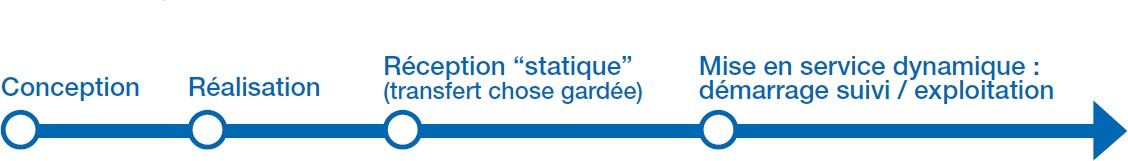 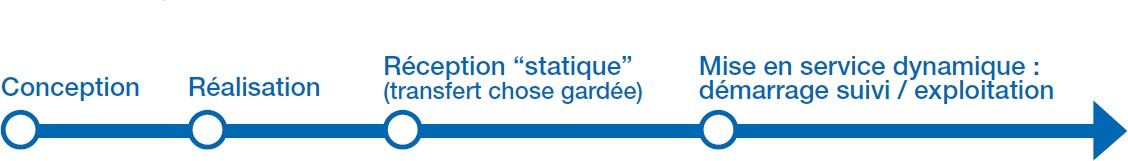 La mise en service dynamique apporte une réponse à cette période d’incertitude, en assurant un suivi par les acteurs du projet (bureau d’études, installateur, suiveur…) durant les premiers mois de vie de l’installation.Ainsi, le maître d’ouvrage disposera à la remise des clefs, d’un carnet de bord technique documenté relatant les réglages, mises à niveau éventuelles, relevés de suivi…. constatés durant la période de mise en service dynamique ainsi que les documents nécessaires à la bonne exploitation de son installation (étude de faisabilité, schéma d’exécution, valeurs d’équilibrage, documentation) et l’exploitant pourra la prendre en main de façon fiable.Afin de permettre aux acteurs de s’approprier facilement cette procédure, SOCOL leur met à disposition en libre-accès plusieurs outils : ce livret assure le bon suivi des éléments techniques, la clause type permet l’intégration de l’obligation de mise en service dynamique aux documents de marché, la charte constitue le document légal liant les acteurs du projet à son bon déroulement.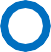 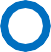 Édition 2021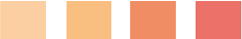 RéaliséRéaliséA vérifierA vérifierEn local techniqueOuiNonOuiNonCNCLocal chaufferiePrésence et conformité du plan/schéma d’exécution de l’installation fixé et plastifié avec repérage et références des matériels et repérage de vannes avec leur positionnormale NO ou NF, avec sondes et métrologieDans le coffret électriqueSchéma électriqueAnalyse fonctionnelleMarque, le type et le volume du fluide caloporteurPression de gonflage du vase d’expansion (systèmes sous pression)Cahier de suivi pré-rempliConformité des travaux d’installationConformité des travaux d’installationConformité des travaux d’installationPressuriséEau techniqueAutovidangeableCESCICNCSans ObjetSans ObjetSans ObjetSans Objet1.	Critères généraux de choix des matériaux respectés (température, pression*, compatibilité avec le liquide caloporteur)* température maximale de service supérieure à celle pouvant être atteintepar l’installation (fonction du paramétrage du régulateur. Pression de service maximale fonction de la hauteur statique générée par le volume de fluide.Installation des capteurs solairesInstallation des capteurs solairesInstallation des capteurs solairesInstallation des capteurs solairesInstallation des capteurs solairesInstallation des capteurs solairesInstallation des capteurs solaires2.	Présence d'un dispositif adapté pour la traversée de toiture (chatièresupplémentaire notamment)3. Préconisations de la notice de montage du fabricant et/ou l’avis techniquedu procédé respectées4. Partie de la toiture terrasse, où sont installés les capteurs, considéréecomme terrasse technique (zone technique)5. Ensemble support-capteur conforme aux règles NV 65 et N846. Distance entre rangées de capteurs suffisante (ne se portent pasmutuellement ombrage)7. Raccordement conforme à la notice de montage du fabricant8. Capteurs de type et de marque identiques9. Capteurs posés de manière identique (paysage ou portrait)10. Capteurs au-dessus du local technique11. Vidange complète des batteries de capteurs assurée (raccords intercapteurs sans réduction) et confirmée par le fabricant12. Batterie de capteurs la plus éloignée équipée d’un bouchon démontable sur collecteur bas (à l’extrémité opposée à l’entrée) pour la phase de remplissage13. Si fonctionnement sans antigel, canalisations de raccordement présentant des pentes continûment descendantes vers le réservoir (minimum de 0,01m par m)Remplissage et mise sous pression de l’installationRemplissage et mise sous pression de l’installationRemplissage et mise sous pression de l’installationRemplissage et mise sous pression de l’installationRemplissage et mise sous pression de l’installationRemplissage et mise sous pression de l’installationRemplissage et mise sous pression de l’installationRemplissage et mise sous pression de l’installationRemplissage et mise sous pression de l’installationRemplissage et mise sous pression de l’installationRemplissage et mise sous pression de l’installationRemplissage et mise sous pression de l’installationRemplissage et mise sous pression de l’installationMarque, type et % de glycol du fluide caloporteurMarque, type et % de glycol du fluide caloporteurMarque, type et % de glycol du fluide caloporteurMarque, type et % de glycol du fluide caloporteurMarque, type et % de glycol du fluide caloporteurMarque, type et % de glycol du fluide caloporteurMarque, type et % de glycol du fluide caloporteurLiquide caloporteur avec avis favorable de l’ANSESLiquide caloporteur avec avis favorable de l’ANSESLiquide caloporteur avec avis favorable de l’ANSESLiquide caloporteur avec avis favorable de l’ANSESLiquide caloporteur avec avis favorable de l’ANSESLiquide caloporteur avec avis favorable de l’ANSESLiquide caloporteur avec avis favorable de l’ANSESOuiNonNonCouleur initialeCouleur initialeCouleur initialeCouleur initialeCouleur initialeCouleur initialeCouleur initialeVolume de liquide introduitVolume de liquide introduitSpécifié :Spécifié :Spécifié :Spécifié :Spécifié :Spécifié :Mesuré :Mesuré :Mesuré :Mesuré :Mesuré :Pression de gonflage du vase d’expansionPression de gonflage du vase d’expansionPression de gonflage du vase d’expansionPression de gonflage du vase d’expansionPression de gonflage du vase d’expansionPression de gonflage du vase d’expansionPression de gonflage du vase d’expansionPression de gonflage du vase d’expansionPression de gonflage du vase d’expansionPression de gonflage du vase d’expansionPression de gonflage du vase d’expansionPression de gonflage du vase d’expansionPression de gonflage du vase d’expansionPression de gonflagePression de gonflageSpécifiée [bar] :Spécifiée [bar] :Spécifiée [bar] :Spécifiée [bar] :Réglée [bar] :Réglée [bar] :Réglée [bar] :Réglée [bar] :Pression de remplissage du réseauPression de remplissage du réseauPression de remplissage du réseauPression de remplissage du réseauPression de remplissage du réseauPression de remplissage du réseauPression de remplissage du réseauPression de remplissage du réseauPression de remplissage du réseauPression de remplissage du réseauPression de remplissage du réseauPression de remplissage du réseauPression de remplissage du réseauPression de service (à froid)Pression de service (à froid)Spécifiée [bar] :Spécifiée [bar] :Spécifiée [bar] :Spécifiée [bar] :Réglée [bar]:Réglée [bar]:Réglée [bar]:Réglée [bar]:CirculateursCirculateursCirculateursCirculateursCirculateursCirculateursCirculateursCirculateursCirculateursCirculateursCirculateursCirculateursCirculateursDébitDébitDébitDébitDébitDébitDébitDébitDébitDébitDébitDébitDébitCirculateur primaireSpécifié :Spécifié :RégléRégléRégléRégléRégléCirculateur secondaireSpécifié :Spécifié :RégléRégléRégléRégléRégléEquilibrageEquilibrageEquilibrageEquilibrageEquilibrageEquilibrageEquilibrageEquilibrageEquilibrageEquilibrageEquilibrageEquilibrageEquilibrageDécrire ici le dispositif de réglage des débits et les résultats de la procédure d’équilibrageDécrire ici le dispositif de réglage des débits et les résultats de la procédure d’équilibrageDécrire ici le dispositif de réglage des débits et les résultats de la procédure d’équilibrageDécrire ici le dispositif de réglage des débits et les résultats de la procédure d’équilibrageDécrire ici le dispositif de réglage des débits et les résultats de la procédure d’équilibrageDécrire ici le dispositif de réglage des débits et les résultats de la procédure d’équilibrageDécrire ici le dispositif de réglage des débits et les résultats de la procédure d’équilibrageDécrire ici le dispositif de réglage des débits et les résultats de la procédure d’équilibrageDécrire ici le dispositif de réglage des débits et les résultats de la procédure d’équilibrageDécrire ici le dispositif de réglage des débits et les résultats de la procédure d’équilibrageDécrire ici le dispositif de réglage des débits et les résultats de la procédure d’équilibrageDécrire ici le dispositif de réglage des débits et les résultats de la procédure d’équilibrageDécrire ici le dispositif de réglage des débits et les résultats de la procédure d’équilibrageRelevé ou régléRelevé ou régléRelevé ou régléRelevé ou régléRelevé ou régléRelevé ou régléRelevé ou régléRelevé ou régléRelevé ou régléDétecteur crépusculaire [lux]Détecteur crépusculaire [lux]Détecteur crépusculaire [lux]Détecteur crépusculaire [lux]Différentiel de démarrage [°C]Différentiel de démarrage [°C]Différentiel de démarrage [°C]Différentiel de démarrage [°C]Différentiel d’arrêt [°C]Différentiel d’arrêt [°C]Différentiel d’arrêt [°C]Différentiel d’arrêt [°C]Température de consigne appoint [°C]Température de consigne appoint [°C]Température de consigne appoint [°C]Température de consigne appoint [°C]Température de sécurité ballon [°C]Température de sécurité ballon [°C]Température de sécurité ballon [°C]Température de sécurité ballon [°C]Température de sécurité capteurs [°C]Température de sécurité capteurs [°C]Température de sécurité capteurs [°C]Température de sécurité capteurs [°C]Autres paramètres :Autres paramètres :Autres paramètres :Autres paramètres :Montée en températureMontée en températureMontée en températureMontée en températureMontée en températureMontée en températureMontée en températureMontée en températureMontée en températureMontée en températureMontée en températureAbsence de détérioration après essai de mise en températureAbsence de détérioration après essai de mise en températureAbsence de détérioration après essai de mise en températureAbsence de détérioration après essai de mise en températureAbsence de détérioration après essai de mise en températureAbsence de détérioration après essai de mise en températureOuiNonNonAbsence d’air après montée en température (dégazage)Absence d’air après montée en température (dégazage)Absence d’air après montée en température (dégazage)Absence d’air après montée en température (dégazage)Absence d’air après montée en température (dégazage)Absence d’air après montée en température (dégazage)OuiNonNonDémarrage des circulateurs selon différentiel paramétréDémarrage des circulateurs selon différentiel paramétréDémarrage des circulateurs selon différentiel paramétréDémarrage des circulateurs selon différentiel paramétréDémarrage des circulateurs selon différentiel paramétréDémarrage des circulateurs selon différentiel paramétréOuiNonNonArrêt des circulateurs selon différentiel paramétréArrêt des circulateurs selon différentiel paramétréArrêt des circulateurs selon différentiel paramétréArrêt des circulateurs selon différentiel paramétréArrêt des circulateurs selon différentiel paramétréArrêt des circulateurs selon différentiel paramétréOuiNonNonAsservissement du circulateur secondaire au primaireAsservissement du circulateur secondaire au primaireAsservissement du circulateur secondaire au primaireAsservissement du circulateur secondaire au primaireAsservissement du circulateur secondaire au primaireAsservissement du circulateur secondaire au primaireOuiNonNonMontée en pressionMontée en pressionMontée en pressionMontée en pressionMontée en pressionMontée en pressionOuiNonNonNon ouverture de la soupape de sécuritéNon ouverture de la soupape de sécuritéNon ouverture de la soupape de sécuritéNon ouverture de la soupape de sécuritéNon ouverture de la soupape de sécuritéNon ouverture de la soupape de sécuritéOuiNonNonPression de l’installation à chaudPression de l’installation à chaudValeurs limites [bar] :Valeurs limites [bar] :Mesurée [bar] :Mesurée [bar] :Mesurée [bar] :Mesurée [bar] :Incrémentation du compteur d’énergieIncrémentation du compteur d’énergieIncrémentation du compteur d’énergieIncrémentation du compteur d’énergieIncrémentation du compteur d’énergieIncrémentation du compteur d’énergieOuiNonNonMontée en températureSatisfaisanteSatisfaisanteNon SatisfaisanteNon SatisfaisanteNon SatisfaisanteNon SatisfaisanteRéaliséRéaliséA vérifierA vérifierA remettre lors de la réceptionOuiNonOuiNonCNCLe D.O.E. avec plans de récolement, certificats de garantie et les prescriptions de maintenance des fournisseursLe D.I.U.O. avec les règles de sécurité relatives à l’exploitation de l’installation (fluide antigel, travail en hauteur, risqueslégionelles, risques de brûlures…)Le D.U.E.M. avec notamment :- le matériel mis en œuvre- la liste des fournisseurs de matériels et d'équipements- le schéma de principe hydraulique avec la liste des points de mesure reportés- le schéma électrique de commande et de régulation- la logique de fonctionnement- les instructions de marche, de démarrage et d'arrêt- un rapport présentant les résultats détaillés et documentés des études de réalisation (dimensionnement définitif des équipements, calcul des débits, calcul des réglages des vannes ou organes d’équilibrage, paramétrage de la régulation, calcul desperformances attendues, …)- un dossier intégrant les fiches opératoires attestant de la conformité des travaux d’installation et de la mise au point statique de l’installation (rinçage, essais d’étanchéité et de pression)- un dossier intégrant les fiches opératoires notifiant la réalisation des opérations de mise au point dynamique de l’installation. Il consigne les mesures et réglages effectués ainsi que leur conformité aux calculs des étudesde réalisationUne liste des opérations de maintenance recommandéesLes éléments relatifs au suivi des performances